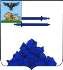 Муниципальное бюджетное дошкольное образовательное учреждение «Детский сад «Радонежский» г. Строитель Яковлевского городского округа»309070, Россия, Белгородская область, Яковлевский район, г. Строитель, переулок Жукова, дом 2Положениеоб использовании государственных символов в дошкольном образовательном учреждении1. Общие положения1.1. Настоящее Положение разработано в соответствии с Конституцией Российской Федерации (ст.70), Письмом Министерства Просвещения Российской Федерации, Федеральным Конституционным законом «О Государственном флаге Российской Федерации» в редакции от 1 сентября 2014 года,  Федеральным Конституционным законом «О Государственном гербе Российской Федерации» с изменениями на 30 декабря 2021 года,  Федеральным Конституционным законом «О Государственном гимне Российской Федерации» с изменениями на 21 декабря 2013 года,  а также Уставом образовательной организации и других нормативных правовых актов Российской Федерации, регламентирующих деятельность образовательных организаций. 1.2. Данное Положение определяет порядок использования Государственного флага Российской Федерации, а также Государственного герба и гимна Российской Федерации в дошкольном образовательном учреждении.1.3. Государственные флаг, герб и гимн Российской Федерации, их описание и порядок официального использования устанавливаются федеральным конституционным законом в соответствии со статьёй 70 Конституции Российской Федерации.1.4. Важнейшим символом российского государства выступают его государственные символы и их включение в содержание обучения и воспитания в системе образования. 1.5. Государственные символы Российской Федерации для каждого гражданина России выступают символами сопричастности и народного единства, проявления патриотических чувств и принадлежности к российскому народу, огромной стране с великой историей.1.6. Использование государственных символов Российской Федерации в обучении и воспитании воспитанников в ДОУ является важнейшим элементом приобщения к российским духовно-нравственным ценностям, культуре и исторической памяти.1.7. Каждый работник детского сада и его воспитанник должен знать текст гимна Российской Федерации, знать государственную символику: герб, флаг, их значение и историю.1.8. Государственные символы - консолидирующая основа формирования общероссийской гражданской идентичности для подрастающего поколения, является неотъемлемой составной частью образовательной деятельности, включается в изучение на всех уровнях образования при реализации основных и дополнительных образовательных программ, программ воспитания. 2. Порядок использования Государственного флага Российской Федерации2.1. Государственный флаг Российской Федерации представляет собой прямоугольное полотнище из трех равновеликих горизонтальных полос: верхней - белого, средней - синего и нижней - красного цвета. Отношение ширины флага к его длине 2:3. 2.2. Государственный флаг Российской Федерации вывешен постоянно на зданиях дошкольного образовательного учреждения независимо от форм собственности или установлен постоянно на их территориях. 2.3. Государственный флаг Российской Федерации поднимается (устанавливается) во время официальных церемоний и других торжественных мероприятий, проводимых федеральными органами государственной власти, органами государственной власти субъектов Российской Федерации и органами местного самоуправления.2.4. При одновременном подъеме (размещении) Государственного флага Российской Федерации и флага субъекта Российской Федерации, дошкольного образовательного учреждения Государственный флаг Российской Федерации располагается с левой стороны от другого флага, если стоять к ним лицом; при одновременном подъеме (размещении) нечетного числа флагов Государственный флаг Российской Федерации располагается в центре, а при подъеме (размещении) четного числа флагов (но более двух) - левее центра.2.5. При одновременном подъеме (размещении) Государственного флага Российской Федерации и других флагов размер флага субъекта Российской Федерации, детского сада не может превышать размер Государственного флага Российской Федерации, а высота подъема Государственного флага Российской Федерации не может быть меньше высоты подъема других флагов. 2.6. Государственный флаг Российской Федерации также может быть поднят (установлен) во время торжественных мероприятий, проводимых в ДОУ.2.7. Выносить Государственный флаг Российской Федерации рекомендуется дошкольным образовательным организациям при проведении торжественных, организационных, конкурсных, в том числе финальных этапов мероприятий (линейки, пятиминутки, собрания, акции, флешмобы и др.). Вынос Государственного флага Российской Федерации сопровождается исполнением Государственного гимна Российской Федерации (краткой или полной версии).2.8. Поднятие (спуск) Государственного флага Российской Федерации в ДОУ поручается лучшим воспитанникам, добившимся выдающихся результатов в образовательной, спортивной, творческой и иной деятельности, а также педагогическим работникам детского сада, и в исключительных случаях - родителям (законным представителям) воспитанников.2.9. Подъем Государственного флага осуществляется по команде заведующего ДОУ или ведущего мероприятия при построении воспитанников и администрации детского сада в соответствии с Регламентом, изложенным в Приложении 1 к настоящему Положению.2.10. В дни траура в верхней части древка Государственного флага Российской Федерации крепится черная лента, длина которой равна длине полотнища флага. Государственный флаг Российской Федерации, поднятый на мачте (флагштоке), приспускается до половины высоты мачты (флагштока).2.11. Перед проведением торжественных праздничных мероприятий, а также дней траура и скорби, рекомендуется предварительно проводить с воспитанниками детского сада в доступной форме разъяснительную работу о значимости того или иного важного события в истории России и (или) субъекта Российской Федерации.2.12. Использование Государственного флага Российской Федерации с нарушением Федерального конституционного закона, а также надругательство над Государственным флагом Российской Федерации влечет за собой ответственность в соответствии с законодательством Российской Федерации.3. Порядок использования Государственного герба Российской Федерации3.1. Государственный герб Российской Федерации представляет собой четырёхугольный, с закруглёнными нижними углами, заострённый в оконечности красный геральдический щит с золотым двуглавым орлом, поднявшим вверх распущенные крылья. Орёл увенчан двумя малыми коронами и над ними - одной большой короной, соединёнными лентой. В правой лапе орла - скипетр, в левой - держава. На груди орла, в красном щите, - серебряный всадник в синем плаще на серебряном коне, поражающий серебряным копьём чёрного опрокинутого навзничь и попранного конём дракона.3.2. Гербы (геральдические знаки) субъектов Российской Федерации и дошкольных образовательных организаций не могут быть идентичны Государственному гербу Российской Федерации.Государственный герб Российской Федерации не может быть использован в качестве геральдической основы гербов (геральдических знаков) субъектов Российской Федерации, муниципальных образований, образовательных организаций.3.3. При одновременном размещении Государственного герба Российской Федерации и герба (геральдического знака) субъекта Российской Федерации, муниципального образования, детского сада, Государственный герб Российской Федерации располагается с левой стороны от другого герба (геральдического знака), если стоять к ним лицом; при одновременном размещении нечетного числа гербов (геральдических знаков) Государственный герб Российской Федерации гербов (но более двух) - левее центра.3.4. При одновременном размещении Государственного герба Российской Федерации и других гербов (геральдических знаков) размер герба (геральдического знака) субъекта Российской Федерации, муниципального образования, ДОУ, не может превышать размер Государственного герба Российской Федерации, при этом Государственный герб Российской Федерации не может быть размещен ниже других гербов (геральдических знаков).3.5. Использование Государственного герба Российской Федерации с нарушением Федерального конституционного закона, а также надругательство над Государственным гербом Российской Федерации влечет за собой ответственность в соответствии с законодательством Российской Федерации.4. Порядок использования Государственного гимна Российской Федерации4.1. Государственный гимн Российской Федерации представляет собой музыкально-поэтическое произведение, исполняемое в случаях, предусмотренных Федеральным конституционным законом.4.2. Государственный гимн Российской Федерации может исполняться в оркестровом, хоровом, оркестрово-хоровом либо ином вокальном и инструментальном варианте. При этом могут использоваться средства звуко- и видеозаписи, а также средства теле- и радиотрансляции.4.3. Государственный гимн Российской Федерации исполняется в точном соответствии с утвержденными музыкальной редакцией и текстом (Приложение 2).4.4. Государственный гимн Российской Федерации исполняется:во время официальной церемонии подъема Государственного флага Российской Федерации и других официальных церемоний;при открытии памятников и памятных знаков, установленных по решению государственных органов и органов местного самоуправления;при открытии и закрытии торжественных собраний, посвященных государственным и муниципальным праздникам; https://ohrana-tryda.com/node/4424в ДОУ независимо от форм собственности - перед первым занятием в день начала нового учебного года, а также во время проводимых указанными торжественных, организационных, воспитательных, конкурсных, а также финальных этапов мероприятий (линейки, пятиминутки, собрания, акции, флешмобы, открытие/закрытие мероприятий и др.), в том числе посвященных государственным и муниципальным праздникам.4.5. Государственный гимн Российской Федерации может исполняться в иных случаях во время торжественных мероприятий, проводимых государственными органами, органами местного самоуправления, а также государственными и негосударственными организациями.4.6. При официальном исполнении Государственного гимна Российской Федерации присутствующие выслушивают его стоя, мужчины - без головных уборов.4.7. В случае если исполнение Государственного гимна Российской Федерации сопровождается поднятием Государственного флага Российской Федерации, присутствующие поворачиваются к нему лицом.4.8. В ДОУ рекомендуется еженедельное исполнение Государственного гимна Российской Федерации (краткой или полной его версии), в том числе при проведении торжественных, организационных, конкурсных, а также финальных этапов мероприятий (линейки, пятиминутки, собрания, акции, флешмобы, открытие/закрытие мероприятий и др.).4.9. Исполнение и использование Государственного гимна Российской Федерации с нарушением Федерального конституционного закона "О государственном гимне Российской Федерации", а также надругательство над Государственным гимном Российской Федерации влечет за собой ответственность в соответствии с законодательством Российской Федерации.5. Заключительные положения5.1. Настоящее Положение об использовании государственных символов в ДОУ является локальным нормативным актом, принимается на Педагогическом совете и утверждается (либо вводится в действие) приказом заведующего дошкольным образовательным учреждением.5.2. Все изменения и дополнения, вносимые в настоящее Положение, оформляются в письменной форме в соответствии действующим законодательством Российской Федерации.5.3. Положение принимается на неопределенный срок. Изменения и дополнения к Положению принимаются в порядке, предусмотренном п.5.1. настоящего Положения.5.4. После принятия Положения (или изменений и дополнений отдельных пунктов и разделов) в новой редакции предыдущая редакция автоматически утрачивает силу.Приложение 1 Регламентподъема и спуска Государственного флага Российской Федерациив дошкольном образовательном учреждении1. Назначенный воспитанник или работник (знаменщик) получает Флаг у ответственного за хранение Флага, прибывает к установленному месту его подъема и прикрепляет Флаг к тросу мачты (флагштока).2. В назначенное время административные работники, воспитанники ДОУ и их родители (законные представители) выстраиваются на линейку.3. Заведующий дошкольным образовательным учреждением или ведущий мероприятия подает команду «Поднять флаг Российской Федерации». По этой команде знаменщик поднимает Флаг. Оркестр исполняет Гимн. В ином случае Гимн исполняется с использованием технических средств воспроизведения звукозаписи.4. Все присутствующие поворачивают голову в сторону Флага. По окончании исполнения Гимна и подъема Флага начинается основная часть мероприятия.5. Для спуска Флага дежурный работник детского сада в присутствии ассистентов (или без них) спускает Флаг. При этом построение воспитанников и работников не производится, Гимн не исполняется.Приложение 2ТЕКСТ
Государственного гимна Российской Федерации
(слова С.Михалкова)СОГЛАСОВАНОПредседатель профкома     ___________ /Евдокимова Н.В.        подпись                                Ф.И.О.                                        протокол № ___ от «___»_____ 20   г                                                                                     УТВЕРЖДАЮзаведующий МБДОУ «Детский сад «Радонежский» г.Строитель___________ /Климова Е.А.                                                    подпись                     Ф.И.ОПриказ № 157 от «31» августа 2022 г.Россия - священная наша держава,
Россия - любимая наша страна.
Могучая воля, великая слава -
Твое достоянье на все времена!Россия - священная наша держава,
Россия - любимая наша страна.
Могучая воля, великая слава -
Твое достоянье на все времена!Славься, Отечество наше свободное,
Братских народов союз вековой,
Предками данная мудрость народная!
Славься, страна! Мы гордимся тобой!От южных морей до полярного края
Раскинулись наши леса и поля.
Одна ты на свете! Одна ты такая -
Хранимая Богом родная земля!От южных морей до полярного края
Раскинулись наши леса и поля.
Одна ты на свете! Одна ты такая -
Хранимая Богом родная земля!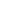 Славься, Отечество наше свободное,
Братских народов союз вековой,
Предками данная мудрость народная!
Славься, страна! Мы гордимся тобой!Широкий простор для мечты и для жизни
Грядущие нам открывают года.
Нам силу дает наша верность Отчизне.
Так было, так есть и так будет всегда!Широкий простор для мечты и для жизни
Грядущие нам открывают года.
Нам силу дает наша верность Отчизне.
Так было, так есть и так будет всегда!Славься, Отечество наше свободное,
Братских народов союз вековой,
Предками данная мудрость народная!
Славься, страна! Мы гордимся тобой!